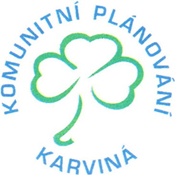 Zápisz jednání pracovní skupiny komunitního plánování – Zdravotně postižení, konané dne 14.10.2022Přítomni: Bc. Marcel Dvořák, Mgr. Daniel Rychlík MBA, Markéta Musilová, Jarmila Jedličková, Iveta Kuczerová, DiS., Bc. Iveta Koždoňová, Mgr. Adéla Hovorková, Dana Koukolová, Ing. Milana Bakšová, Bc. Jarmila Kretková, Dana Berkiová, Blažena Monczková, Mgr. Martina Bednářová, Mgr. Jarmila Zelková, Bc. Andrea Wiechećová, Mgr. Martina JelínkováOmluveni: Bc. Jaroslav Wita, Mgr. Ivana Štibingerová, Bc. Pavlína Zárubová, Libuše Puková, Mgr. Zuzana Stiborová, Bc. Jana Gavlovská, Mgr. Pavlína Kožušníková, Nezúčastnili se: Ing. Kamila Fašungová, Jana Kubinová, Margita MenšíkováHosté: Bc. Michaela Burdejová, p. Janušek Jiří, p. Januszková DanutaPracovní skupina je schopna usnášení. Program:Zahájení (kontrola a revize složení PS, kontaktů, zda je PS usnášení schopna)Zhodnocení aktivit Týdne sociálních služeb včetně předání obecných informací poskytovatelů služebTvorba SWOT analýzyUkončení, stanovení termínu dalšího setkáníAd 1) Jednání pracovní skupiny zahájila Mgr. Zelková, která seznámila přítomné s programem a provedla revizi složení PS. Ad 2) Bc. Wiechecová požádala o zhodnocená aktivit Týdne sociálních služeb – Miniveletrh (3.10.2022), Dny otevřených dveří v SS (3.10.-7.10.2022), Společné sekání u příležitosti ocenění pracovníků v SS v OD Družba (12.10.2022), zejména u Miniveletrhu, co se týče místa konání (zda neuvažovat o vnitřních prostorech), případně, návrhy, čím přilákat pozornost veřejnosti a zvýšit návštěvnost.Nový Domov Karviná – s návštěvností v Den otevřených dveří jsou spokojeni, přišlo cca 40 návštěvníků, Miniveletrhu se účastnili, pro příště by opět volili prostory venku.SSK, Odlehčovací služba, Denní centrum – na „Dny“ se nedostavil žádný zájemce. Změny ve službách žádné.SPMP – na  „Dny“ se také nikdo nedostavil, Miniveletrhu se účastnili, s návštěvností byli spokojeni, navrhují ponechatEFFATHA Karviná, HOSANA Karviná – Miniveletrhu se účastnili, byli spokojeni, služby HOSANA navštívili žáci SZŠ a EFFATHA žáci školy SD, žáci mohou po škole navštěvovat dílny. Akce v OD Družba se líbila, prezentovali výročí v EFFATĚNOE Karviná, POHODA Karviná, OBČANSKÁ PORADNA Karviná – zájemci přišli do služby NOE Karviná, Miniveletrhu se účastnili, navrhují ponechat ve stávajících prostorech, akce v OD Družbě se líbila, prezentovali výročí v POHODĚ a OP.Slezská diakonie, Ing. Bakšová – navrhuje zachovat stávající prostory na miniveletrh, obává se, že ve vnitřních prostorech by byla účast veřejnosti ještě nižší. Akci v družbě kvituje, navrhuje ponechat ve stávající formě.GALAXIE CENTRUM POMOCI - návštěvnost měli 2 osoby, Miniveletrhu a ni akce v Družbě se nemohli účastnit. Organizaci oslovily studentky, který by chtěly službu podpořit prostřednictvím projektu Výboru dobré vůle – Nadace Olgy Havlové - Daruj srdce.Unikacentrum – místo „Dnů“ spíše pořádají přednášky, Miniveletrhu se neúčastnili, změny ve službě nejsouAnděl Strážný – Miniveletrh hodnotí kladně, „Dny „provozovali v kanceláři v Třinci, nepřišel nikdoONKO Naděje – Miniveletrh hodnotí kladně, z důvodu špatného počasí však museli ukončit dříve, „Dny“ pořádali, avšak zájemců přišlo málo.Benjamin – představila se nová sociální pracovnice domova, p. Burdejová. Miniveletrhu se účastnili, hodnotí kladně.RÚT Karviná - „Dny“ pořádali, měli návštěvnost, pořádané akce hodnotí kladně, ve službě žádné změnyMayfair, psychiatrický stacionář – potýkají se s personálními problémy z důvodu nemocnosti, pořádaných akcí se proto neúčastniliSSK, Denní stacionář – Miniveletrh hodnotí kladně, ve službě pořádali Bazárek, ale moc zájemců nepřišlo. Pořádali zahradní slavnost pro klienty a jejich rodiny. V OD Družba uspořádali akci Slunečnice, kde se sešli klienti různých služeb. Miniveletrh i setkání v Družbě navrhuje ponechat v současné podobě. EUNIKA Karviná – Miniveletrh hodnotí kladně, „Dny“ pořádali, dostavilo se cca 8 návštěvníků, ve většině rodinní příslušníci klientů, ale i zájemce o službu. Aktivity navrhuje ponechat.Hosté- přítomným hostům byly přítomné služby představeny, na dotazy bylo zodpovězeno. Zajímali se o možnost zaměstnání vnuka, se zdravotním omezením v Karviné, nyní pracuje v Ostravě, musí dojíždět. Byly mu předány kontakt na podniky, zaměstnávající osoby se zdravotním postižením a na organizaci Target - podporované zaměstnávání. Ad 3) Tvorba SWOT analýzy k novému Komunitnímu plánu Formou brainstormingu byl vytvořen návrh SWOT analýzy. Při příštím setkání se k návrhu vrátíme. Ad 4) Ukončení, stanovení termínu další PS:Termín pro další jednání PS ZDRAVOTNĚ POSTIŽENÍ25.11.2022 v 9:00 hod, Spolkový dům……………………………………………………….Mgr. Jarmila ZelkováV Karviné dne 14.10.2022Zapsala: Bc. Andrea WiechećováSilné stránkySlabé stránkyzavedení funkčního plánovánídobrá mezioborová spoluprácedobrá spolupráce s veřejným opatrovníkemdostatečné zasíťování sociálními službamidobrá propagace služebfinancování ze strany zadavatelenedostatečná podpora sociálního podnikánínedostatečná míra podpory ze strany zadavatelenedostatečný počet míst v pobytových službách pro osoby s duševním onemocněnímabsence krizových lůžekPříležitostiHrozbynavýšení kapacity chráněných dílenzdroje EUprojekty nadačních fondůnepokrytí oprávněné finanční ztráty ze strany zadavatelenedostatek kvalitního personálurostoucí náklady investičních akcírostoucí náklady provozu služebexistenční problémy klientůodliv klientů ze služeb z důvodu nedostatku příjmů